ELŐTERJESZTÉS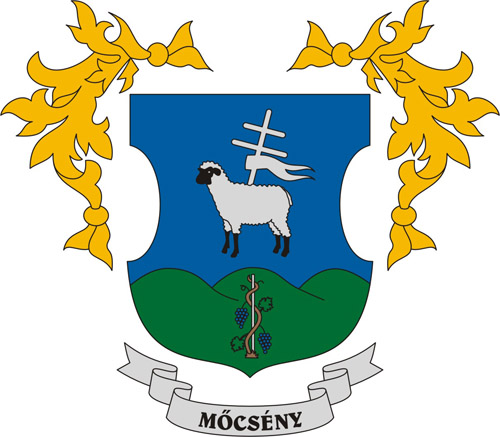 Mőcsény Község Képviselő - testületének 2020.  február hó 17.  naprendes/rendkívüli testületi ülésérenapirendi ponthozTisztelt Képviselő-testület!Az alábbiakban számolunk be az elmúlt testületi ülés óta lejárt képviselő-testületi határozatok végrehajtásáról:1.) 3/2020.(I.28.) számú határozatMőcsény Község Önkormányzata Képviselő-testülete elfogadja a határozati javaslat 1. és 2. melléklete szerinti tartalommal a Völgységi Önkormányzatok Társulása társulási megállapodás módosítását.Határidő: azonnalFelelős: Krachun ElemérVégrehajtásért felelős: dr. Brandt Huba osztályvezető A határozat kivonat megküldésre került.2.) 5/2020.(I.28.) számú határozatMőcsény Község Önkormányzat Képviselő-testülete a kötelező felvételt biztosító Cikói Perczel Mór Általános Iskola felvételi körzeteivel - a nemzeti köznevelésről szóló 2011. évi CXC. törvény 50. § (8) bekezdésében kapott felhatalmazás alapján - egyetért.Mőcsény Község Önkormányzat Képviselő-testülete a Tolna Megyei Pedagógiai Szakszolgálat működési körzeteivel - a nemzeti köznevelésről szóló 2011. évi CXC. törvény 50. § (8) bekezdésében kapott felhatalmazás alapján - egyetért.Határidő: azonnalFelelős: Dr. Brandt Huba osztályvezetőA határozat kivonat megküldésre került.3.) 6/2020.(I.28.) számú határozatMőcsény Község Önkormányzatának Képviselő-testülete - a rendőrségről szóló 1994. évi XXXVI. törvény 8. § (2) bekezdésében kapott jogkörében eljárva - támogatja Dr. Bíró Attila rendőr alezredes úr kinevezését a Bonyhádi Rendőrkapitányság kapitányságvezetői posztjára.Határidő: azonnalFelelős: dr. Brandt Huba osztályvezetőHatározat-kivonatot kapja: 7101 Szekszárd, Postafiók 86. Tolna Megyei Rendőr-főkapitányság, Szabó Csaba rendőrfőkapitány.A határozat kivonat megküldésre került.4.) 7/2020.(I.28.) számú határozata.) Mőcsény Község Önkormányzata Képviselő-testülete a „Temető felújítása Mőcsény községben” (Projektazonosító: 1938962347) című projektjét összhangban annak támogatói okiratával az alábbiak szerint valósítja meg:- A projekt címe, a támogatási kérelemben megjelölttel összhangban: VP6-19.2.1-89-1-17 azonosító számú, „Faluszépítés LEADER módra” című pályázati felhívásra benyújtott „Temető felújítása Mőcsény községben” (Projektazonosító: 1938962347)- A projekt megvalósítási helyszínének pontos címe: Mőcsény, 11 hrsz.- A projekt megvalósítási helyszínének helyrajzi száma: 11- A felhívás száma: VP6-19.2.1-89-1-17- A projekt összes költsége a helyi támogatási kérelemmel (költségvetési táblával) megegyezően: 5.339.705,- Ft- A projekt összes költsége a Támogatói Okirattal megegyezően: 5.267.743,- Ft - A projektnek a támogatás szempontjából elszámolható költsége a Támogatói Okirattal megegyezően: 5.141.060,- Ft - A projekt teljes költségére vonatkozó önkormányzati önerő számszerű összege (saját forrás) a Támogatói Okirattal megegyezően: saját forrás: 1.411.951,- Ft - Elnyert támogatás összege a Támogatói Okiratban foglaltakkal megegyezően: 3.855.792.- Ft - Az önkormányzat kötelezettségvállalása arra vonatkozóan, hogy az önkormányzati önerő összegét a 2020. évi költségvetésében elkülöníti.b.) Mőcsény Községi Önkormányzat Képviselő-testülete „Temető felújítása Mőcsény községben” (Projektazonosító: 1938962347) kivitelezési munkálataira az alábbi gazdsági társaságoktól kér ajánlatot:Név: KÉSZ Közúti Építő és Szolgáltató KftCím: 7140 Bátaszék, Bonyhádi u. 28. Tel.: 74/512-312	E-mail: kozuti.epito@t-online.huÜgyvezető: Kőműves KrisztiánNév: Geotechnika’84  Víz- és Csatornaépítő KftCím: 7171 Sióagárd, Kossuth u. 59.Tel.: 74/437-111	E-mail: geo84kft@tolna.netÜgyvezető: Szücs JózsefNév: Alisca Bau Építőipari Zrt.Cím: 7140 Bátaszék, Bonyhádi u. 30. Tel.: 74/528-070	E-mail: szekszard@aliscabau.huÜgyvezető: Korcsmár IstvánA képviselő-testület felhatalmazza a polgármestert, hogy a legelőnyösebb ajánlatot adó gazdasági társasággal a vállalkozói szerződést kösse meg.Határidő: azonnalFelelős: Krachun Elemér polgármesterA határozat kivonat megküldésre került.5.) 8/2020.(I.28.) számú határozatMőcsény Község Önkormányzata Képviselő-testülete akként dönt, hogy a Mezőföldi Regionális Viziközmű Kft. 2019. november 28-án tarott taggyűlésének 15/2019. (XI.28.) TGY. Sz. határozata alapján pénzbeli hozzájárulással- összesen 203.000 Ft-al, azaz kétszázháromezer forinttal- tőkeemelést hajt végre és elsőbbségi jogával élni kíván.Ebből , azaz ezer forint jegyzett tőkeemelés, 202.000.- Ft, azaz kétszázkettőezer forint tőketartalék. A képviselő-testület felhatalmazza a polgármestert, hogy a tökeemeléshez szükséges forrást a 2020. évi költségévetés terhére biztosítsa, valamint gondoskodjon annak 2020. március 31-éig történő kifizetéséről.Fentiek értelmében a képviselő-testület kijelenti, hogy a Mezőfödlvíz Kft. tőkeemelése során elsőbbségi jogot kíván gyakorolni.Határidő: azonnalFelelős: Krachun Elemér polgármesterA határozat kivonat megküldésre került.6.)10/2020.(II.3.) számú határozatMőcsény Község Önkormányzat Képviselő-testülete a Társadalmi Ellenőrző Tájékoztató Társulástól kapott 2020. évi 25.716.600.- forint támogatási összeg felosztását az alábbiak szerint hagyja jóvá:Működésre: .-Felhalmozásra: .-Határidő: azonnalFelelős: Krachun Elemér polgármesterA határozat kivonat megküldésre került.7.) 11/2020.(II.3.) számú határozatMőcsény Község Önkormányzat Képviselő-testülete a Mőcsény-Ker Kft. ügyvezetői pozíciójára a határozat 1. melléklete szerinti pályázatot jóváhagyja és annak kiírására felhatalmazza polgármesterét. Határidő: azonnalFelelős: Krachun Elemér polgármesterVégrehajtásért felelős: Dr. Brandt Huba osztályvezetőA pályázat kírásra került.8.) 12/2020.(II.3.) számú határozatMőcsény Község Önkormányzata Képviselő-testülete a Völgységi Önkormányzatok Társulsa 2020. évi költségvetését elfogadja.Határidő: folyamatosFelelős: Krachun Elemér polgármesterVégrehajtásért felelős: dr. Brandt Huba osztályvezetőHatározatot kapja: Völgységi Önkormányzatok Társulása (1 eredeti példányban)A határozat kivonat megküldésre került.9.) 13/2020.(II.3.) számú határozatMőcsény Község Önkormányzata Képviselő-testülete 1.000.000.- forint összegű vissza nem térítendő támogatást nyújt a tulajdonában lévő MŐCSÉNY-KER. Kft-nek. Felhatalmazza a polgármestert a támogatási szerződés aláírására.Határidő: azonnalFelelős: Krachun Elemér polgármester A támogatás átutalásra került.Beszámoló a két ülés között végzett munkáról:Február 12: TETT ülésen vettem részt Bátaapátiban, elfogadásra került a társulás 2020. évi költségvetése, valamint RHKKT. tájékoztatója került megtartásra.Mőcsény-Ker Kft. ügyvezetői pozíciójának a kiírása történt meg.Határozati javaslat:Mőcsény Község Önkormányzat Képviselő-testülete a lejárt határidejű határozatok végrehajtásáról szóló jelentést valamint a két ülés között végzett munkáról szóló beszámolót az előterjesztés szerint elfogadja.Mőcsény, 2020. február 13.Krachun Elemér s.k.polgármesterTárgy:Jelentés a lejárt határidejű határozatok végrehajtásáról, beszámoló a két ülés között végzett munkáról.Előterjesztő:Krachun Elemér polgármesterElőterjesztést készítette:dr. Brandt Huba osztályvezető Az előterjesztés a jogszabályi feltételeknek megfelel:igenA döntéshez szükséges többség:egyszerű/minősítettDöntési forma:rendelet/határozat (normatív, hatósági, egyéb)Az előterjesztést nyílt ülésen kell/zárt ülésen kell/zárt ülésen lehet tárgyalniVéleményezésre megkapta:Krachun Elemér polgármester